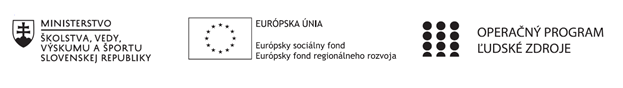 Správa o činnosti pedagogického klubu Príloha:Prezenčná listina zo stretnutia pedagogického klubuPríloha správy o činnosti pedagogického klubu                                                                                             PREZENČNÁ LISTINAMiesto konania stretnutia: Gymnázium, Hlinská 29, Žilina Dátum konania stretnutia: 	7. 11. 2022Trvanie stretnutia: 		od 16:00 hod	do 19:00 hod	Zoznam účastníkov/členov pedagogického klubu:Prioritná osVzdelávanieŠpecifický cieľ1.1.1 Zvýšiť inkluzívnosť a rovnaký prístup ku kvalitnému vzdelávaniu a zlepšiť výsledky a kompetencie detí a žiakovPrijímateľGymnáziumNázov projektuGymza číta, počíta a bádaKód projektu  ITMS2014+312011U517Názov pedagogického klubu GymzaMatDátum stretnutia  pedagogického klubu7. 11. 2022Miesto stretnutia  pedagogického klubuGymnázium, Hlinská 29, ŽilinaMeno koordinátora pedagogického klubuRNDR. Nataša GerthofferováOdkaz na webové sídlo zverejnenej správywww.gymza.skManažérske zhrnutie:Členovia klubu sa venovali téme využívanie internetových stránok z matematiky vo vyučovaní matematiky. Zamerali sa na webové stránky, ktoré vysvetľujú učivo, na stránky, ktoré umožňujú žiakom precvičovanie učiva a stránky, ktoré môžu slúžiť ako motivácia pre žiakov. Členovia klubu si vymenili skúsenosti s využívaním takýchto materiálov v slovenskom aj anglickom jazyku priamo vo vyučovacom procese na hodinách matematiky ale aj v domácej príprave žiakov. kľúčové slová: internetové stránky, matematika na webeHlavné body, témy stretnutia, zhrnutie priebehu stretnutia: Závery a odporúčaniaČlenovia klubu dospeli k záveru, že ak sa učiteľovi podarí primerane a produktívne využiť vo vyučovaní svojho predmetu IKT zlepší sa tým aj pochopenie a atraktívnosť procesu učenia sa, čo sa prejaví predovšetkým nasledovne: študenti majú motiváciu hľadať odpovede, pri riešení rôznych problémov, majú motiváciu vyhľadávať, analyzovať a vizualizovať údaje. Študenti majú väčšiu odvahu riskovať, pretože IKT sú flexibilné a ponúkajú možnosť návratu, viac používajú bohatšie zdroje informácií a médiá, pretože IKT uľahčujú vyhľadávanie, organizovanie a spracovanie veľkých súborov informácií, teda majú väčšiu motiváciu, pretože prostredníctvom IKT môžu nájsť najaktuálnejšie informácie. Z uvedených dôvodov budú členovia klubu aktívne na vyučovaní používať vyššie uvedené internetové zdroje a budú aj hľadať ďalšie možnosti využitia internetu vo vyučovaní ako napríklad vhodné youtubové videá.Vypracoval (meno, priezvisko)PaedDr. Andrea Bednárová, PhD.Dátum7. 11. 2022PodpisSchválil (meno, priezvisko)PaedDr. Antónia BartošováDátum7. 11. 2022PodpisPrioritná os:VzdelávanieŠpecifický cieľ:1.1.1 Zvýšiť inkluzívnosť a rovnaký prístup ku kvalitnému vzdelávaniu a zlepšiť výsledky a kompetencie detí a žiakovPrijímateľ:GymnáziumNázov projektu:Gymza číta, počíta a báda Kód ITMS projektu:312011U517Názov pedagogického klubu:GymzaMatč.Meno a priezviskoPodpisInštitúcia1.PaedDr. Antónia BartošováGymnázium2.Mgr. Tatiana HikováPNGymnázium3.PaedDr. Andrea Bednárová, PhD. Gymnázium4.RNDr. Nataša GerthofferováPNGymnázium5.RNDr. Anna Bálintová Csc.Gymnázium